第十七届全国药物依赖性学术会议暨国际精神疾病研讨会会议通知（第三轮）尊敬的__________教授：第十七届全国药物依赖性学术会议暨国际精神疾病研讨会由北京大学中国药物依赖性研究所和中国毒理学会药物依赖性毒理专业委员会主办。会议定于2023年8月19-21日在江苏省徐州市淮海郁锦香酒店召开。会议日程安排如下：一、会议地点徐州淮海郁锦香酒店（江苏省徐州市云龙区兵马俑路9号）二、会议费会议采用分段收费，标准如下：*注：仅限中国毒理学会会员。交费方式：会务组会根据回执中提供的姓名、手机号、电子邮箱生成交费通知并发送到您邮箱，可扫码付费（支持公务卡）。三、住房标准标间：340 元/间/天（含双早），大床房330元/间/天（含单早）。入住时间：8 月19 日14：00 后，退房时间：8 月21 日14：00 前。四、会议报名回执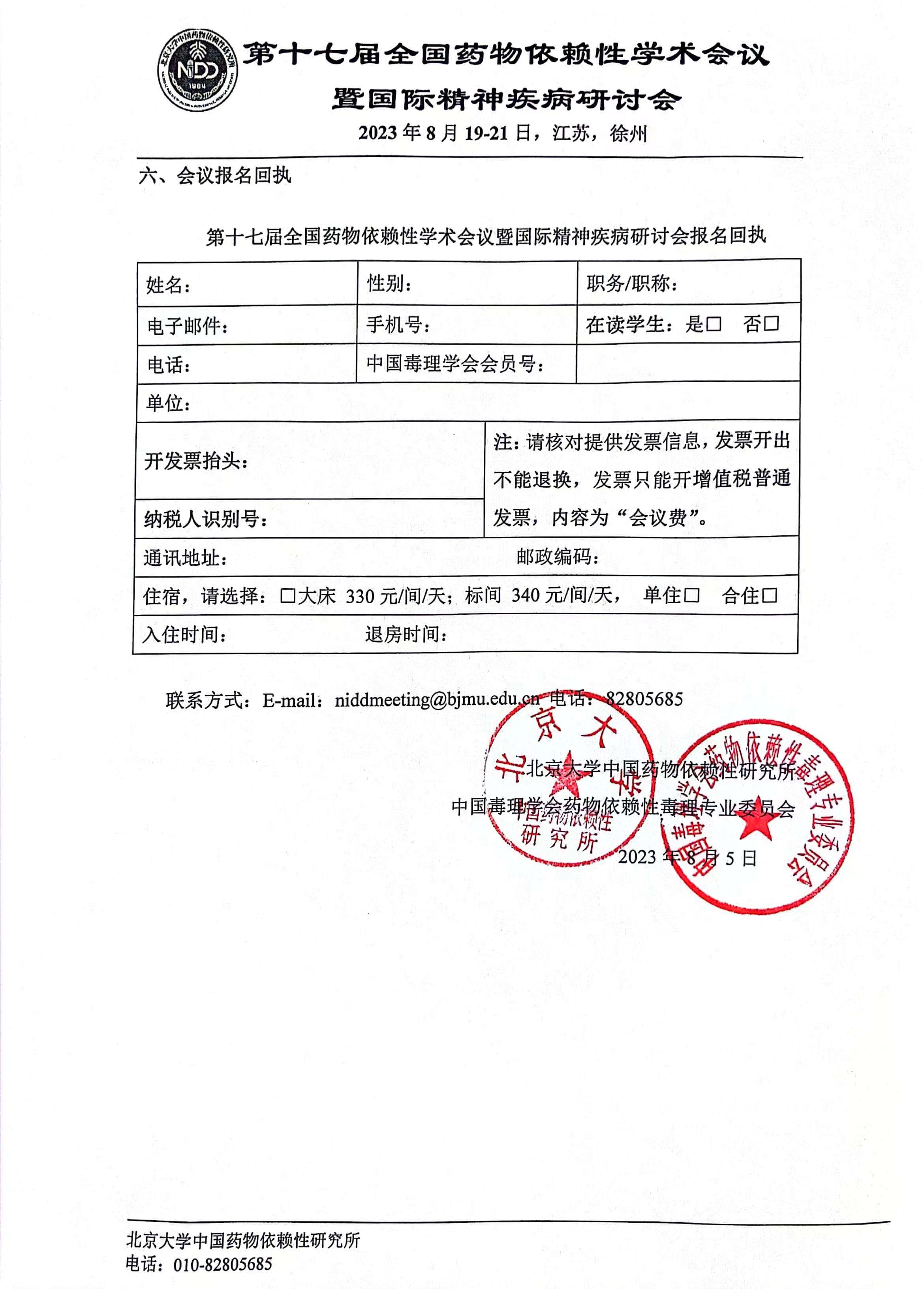 8月19日（星期六）大会报到14:00-22:00大会报到14:00-22:00酒店大堂8月20日（星期日）大会报告08:30-17:40大会报告08:30-17:40郁锦香厅8月21日（星期一）专题研讨专题研讨专题研讨8月21日（星期一）08:30-10:10睡眠研究及共病专题贵宾厅8月21日（星期一）10:30-12:10新药研发专题贵宾厅8月21日（星期一）13:30-15:30肠道菌群专题贵宾厅8月21日（星期一）15:50-17:30精神疾病多组学专题贵宾厅8月21日（星期一）08:30-10:10神经调控专题嘉宾厅8月21日（星期一）10:30-12:10数字医疗与人工智能专题嘉宾厅8月21日（星期一）13:30-15:30神经影像专题嘉宾厅8月21日（星期一）15:50-17:30儿童脑健康专题嘉宾厅8月21日（星期一）8:30-10:10致幻剂和麻醉剂专题吉祥如意厅8月21日（星期一）10:30-12:10成瘾与神经编码专题吉祥如意厅8月21日（星期一）13:30-15:30成瘾研究前沿技术专题吉祥如意厅8月21日（星期一）15:50-17:30成瘾的分子细胞机制专题吉祥如意厅8月21日（星期一）08:30-10:10药物滥用监测与警戒专题精品厅8月21日（星期一）10:30-12:10政策法规伦理与检测技术专题精品厅8月20日（星期日）大会报告                                     郁锦香厅8月20日（星期日）大会报告                                     郁锦香厅8月20日（星期日）大会报告                                     郁锦香厅8月20日（星期日）大会报告                                     郁锦香厅8月20日（星期日）大会报告                                     郁锦香厅8:30-9:00专题会专题会专题会时间报告人题目主持人8:30-9:00时杰（北京大学中国药物依赖性研究所）双食欲素受体拮抗剂安全性特征陆林（北京大学第六医院）时间活动活动主持人9:00-9:30开幕式开幕式时杰（北京大学中国药物依赖性研究所）时杰（北京大学中国药物依赖性研究所）9:00-9:30北京大学第六医院 陆林院士  致欢迎辞北京大学第六医院 陆林院士  致欢迎辞时杰（北京大学中国药物依赖性研究所）时杰（北京大学中国药物依赖性研究所）9:00-9:30领导致辞领导致辞时杰（北京大学中国药物依赖性研究所）时杰（北京大学中国药物依赖性研究所）9:00-9:30全体代表合影全体代表合影全体代表合影全体代表合影9:30-12:00大会报告大会报告大会报告大会报告时间报告人题目主持人9:30-9:55陆林（北京大学第六医院）全球大麻滥用形势及发展趋势时杰（北京大学中国药物依赖性研究所）唐向东（四川大学华西医院）9:55-10:20Thomas Kosten（Baylor College of Medicine/University of Houston）Opioid Use Disorder: The Challenge of Fentanyl and Promise of Vaccines时杰（北京大学中国药物依赖性研究所）唐向东（四川大学华西医院）10:20-10:35茶歇茶歇茶歇茶歇10:35-11:00王玉田（深圳理工大学（筹）生命健康学院）Role of Pathological AMPA Receptor Endocytosis in Relapsing – a new target for developing novel therapeutics for drug addiction陆林（北京大学第六医院）赵敏（上海市精神卫生中心）11:00-11:25Paul Fitzgerald（Monash University）The Progression of rTMS Therapy from Controversy to Clinical Use陆林（北京大学第六医院）赵敏（上海市精神卫生中心）11:25-11:50胡海岚（浙江大学）快速抗抑郁药物的神经药理机制陆林（北京大学第六医院）赵敏（上海市精神卫生中心）11:50-12:00讨论讨论讨论讨论12:00-12:30中国毒理学会药物依赖性毒理专业委员会换届改选中国毒理学会药物依赖性毒理专业委员会换届改选胡向军（中国毒理学会）翟海峰（北京大学中国药物依赖性研究所）胡向军（中国毒理学会）翟海峰（北京大学中国药物依赖性研究所）12:30-13:00专题会专题会专题会专题会时间报告人题目主持人12:30-13:00孙洪强（北京大学第六医院）虚拟现实毒瘾评估矫治系统介绍陆林（北京大学第六医院）13:00-15:30大会报告大会报告大会报告大会报告时间报告人题目主持人13:00-13:25胡斌（北京理工大学）医学电子与精神障碍诊疗张向阳（中国科学院心理研究所）李静（四川大学华西医院）13:25-13:50时杰（北京大学中国药物依赖性研究所）神经调控技术在药物成瘾治疗中的应用与挑战张向阳（中国科学院心理研究所）李静（四川大学华西医院）13:50-14:15赵敏（上海市精神卫生中心）人工智能在成瘾诊疗中应用张向阳（中国科学院心理研究所）李静（四川大学华西医院）14:15-14:40曹君利（徐州医科大学）A Common Neuronal Ensemble Regulates Both Pain and Sleep张向阳（中国科学院心理研究所）李静（四川大学华西医院）14:40-15:05唐向东（四川大学华西医院）睡眠障碍在重大神经精神疾病中的作用及中国脑计划中的地位张向阳（中国科学院心理研究所）李静（四川大学华西医院）15:05-15:30茶歇茶歇茶歇15:30 -16:00专题会专题会专题会专题会15:30-16:00时杰（北京大学中国药物依赖性研究所）镇静催眠药合理使用陆林（北京大学第六医院）16:00-17:40大会报告大会报告大会报告大会报告16:00-16:25谢鹏（重庆医科大学附属第一医院）肠道微生物与抑郁症的初步研究陈腾（西安交通大学）孙洪强（北京大学第六医院）16:25-16:50尧德中（电子科技大学）脑器交互与闭环调控陈腾（西安交通大学）孙洪强（北京大学第六医院）16:50-17:15张向阳（中国科学院心理研究所）甲基苯丙胺成瘾患者认知损伤的神经病理机制研究陈腾（西安交通大学）孙洪强（北京大学第六医院）17:15-17:30徐敏（中国科学院脑智卓越中心）REM睡眠调控的新机制陈腾（西安交通大学）孙洪强（北京大学第六医院）17:30-17:40讨论讨论讨论讨论8月21日（星期一）专题报告                                            贵宾厅8月21日（星期一）专题报告                                            贵宾厅8月21日（星期一）专题报告                                            贵宾厅8月21日（星期一）专题报告                                            贵宾厅贵宾厅：睡眠研究及共病专题贵宾厅：睡眠研究及共病专题贵宾厅：睡眠研究及共病专题贵宾厅：睡眠研究及共病专题时间报告人题目主持人8:30 -8:50张继辉（广州医科大学附属脑科医院）失眠障碍亚型的诊疗策略探索张继辉（广州医科大学附属脑科医院）谌红献（中南大学湘雅二医院）8:50-9:10冷月（加州大学旧金山分校）睡眠障碍对神经退行性疾病的临床意义研究张继辉（广州医科大学附属脑科医院）谌红献（中南大学湘雅二医院）9:10 -9:30王育梅（河北医科大学第一医院）轮班工作与肠道菌群相关研究进展张继辉（广州医科大学附属脑科医院）谌红献（中南大学湘雅二医院）9:30 -9:50师乐（北京大学第六医院）老年人睡眠与认知关系探讨张继辉（广州医科大学附属脑科医院）谌红献（中南大学湘雅二医院）9:50-10:10讨论讨论张继辉（广州医科大学附属脑科医院）谌红献（中南大学湘雅二医院）10:10-10:30茶歇茶歇茶歇贵宾厅：新药研发专题贵宾厅：新药研发专题贵宾厅：新药研发专题贵宾厅：新药研发专题时间报告人题目主持人10:30-10:50李晓东（深圳善康医药科技公司）纳曲酮植入剂在防复发未来展望时杰（北京大学中国药物依赖性研究所）胡少华（浙江大学医学院附属第一医院）10:50-11:10王瑜珺（中国科学院上海药物研究所）强啡肽/kappa受体系统在阿片类物质戒断后负性情绪中的作用及其潜在机制时杰（北京大学中国药物依赖性研究所）胡少华（浙江大学医学院附属第一医院）11:10-11:30王晓辉（中国科学院长春应用化学研究所）基于致幻剂的脑科学研究与药物转化时杰（北京大学中国药物依赖性研究所）胡少华（浙江大学医学院附属第一医院）11:30-11:50李艳琴（武汉大学）靶向成瘾防治新药物研究时杰（北京大学中国药物依赖性研究所）胡少华（浙江大学医学院附属第一医院）11:50-12:10刘剑锋（武汉科技大学）阿片成瘾的神经免疫调控及治疗靶点时杰（北京大学中国药物依赖性研究所）胡少华（浙江大学医学院附属第一医院）12:10-13:30午餐午餐午餐贵宾厅：肠道菌群专题贵宾厅：肠道菌群专题贵宾厅：肠道菌群专题贵宾厅：肠道菌群专题时间报告人题目主持人13:30-13:50胡少华（浙江大学医学院附属第一医院）双相障碍的脑肠轴机制进展张瑞岭（新乡医学院第二附属医院）朱维莉（北京大学中国药物依赖性研究所）13:50-14:10朱峰（西安交通大学第一附属医院）精神疾病的肠脑轴研究前沿和展望张瑞岭（新乡医学院第二附属医院）朱维莉（北京大学中国药物依赖性研究所）14:10 -14:30韩盈（北京大学中国药物依赖性研究所）睡眠紊乱及相关情绪认知障碍的微生物-肠-脑轴机制张瑞岭（新乡医学院第二附属医院）朱维莉（北京大学中国药物依赖性研究所）14:30 -14:50任庆国（东南大学附属中大医院）微生物-肠-脑轴与认知障碍张瑞岭（新乡医学院第二附属医院）朱维莉（北京大学中国药物依赖性研究所）14:50-15:10于周龙（北京大学第六医院）肠道菌群在甲基苯丙胺潜伏心理渴求中的作用机制张瑞岭（新乡医学院第二附属医院）朱维莉（北京大学中国药物依赖性研究所）15:10-15:30讨论讨论张瑞岭（新乡医学院第二附属医院）朱维莉（北京大学中国药物依赖性研究所）15:30-15:50茶歇茶歇茶歇贵宾厅：精神疾病多组学研究专题贵宾厅：精神疾病多组学研究专题贵宾厅：精神疾病多组学研究专题贵宾厅：精神疾病多组学研究专题时间报告人题目主持人15:50-16:10罗雄剑(东南大学)焦虑障碍基因组学范妮（广州医科大学附属脑科医院）常素华（北京大学第六医院）16:10-16:30周行（耶鲁大学）酒精成瘾的多人群遗传学研究范妮（广州医科大学附属脑科医院）常素华（北京大学第六医院）16:30-16:50秦胜营（上海交通大学）精神分裂症致病及药物反应分子标记物多组学研究范妮（广州医科大学附属脑科医院）常素华（北京大学第六医院）16:50-17:10贾天野（复旦大学）精神障碍的神经生物学机制探索范妮（广州医科大学附属脑科医院）常素华（北京大学第六医院）17:10-17:30孙艳（北京大学中国药物依赖性研究所）成瘾的共同及特异的多组学易感机制范妮（广州医科大学附属脑科医院）常素华（北京大学第六医院）8月21日（星期一）专题报告                                        嘉宾厅8月21日（星期一）专题报告                                        嘉宾厅8月21日（星期一）专题报告                                        嘉宾厅8月21日（星期一）专题报告                                        嘉宾厅嘉宾厅：神经调控专题嘉宾厅：神经调控专题嘉宾厅：神经调控专题嘉宾厅：神经调控专题时间报告人题目主持人8:30 -8:50王继军（上海市精神卫生中心）重复经颅磁刺激技术在精神疾病中的应用王红星（首都医科大学附属北京宣武医院）邓佳慧（北京大学第六医院）8:50-9:10王红星（首都医科大学附属北京宣武医院）经颅交流电刺激的原理及应用王红星（首都医科大学附属北京宣武医院）邓佳慧（北京大学第六医院）9:10 -9:30李殿友（上海交通大学附属瑞金医院）深部脑刺激治疗精神疾病的思考王红星（首都医科大学附属北京宣武医院）邓佳慧（北京大学第六医院）9:30 -9:50吴萍（北京大学中国药物依赖性研究所）经颅直流电刺激降低尼古丁心理渴求的研究王红星（首都医科大学附属北京宣武医院）邓佳慧（北京大学第六医院）9:50-10:10邓佳慧（北京大学第六医院）经颅磁刺激的疗效促进研究及进展王红星（首都医科大学附属北京宣武医院）邓佳慧（北京大学第六医院）10:10-10:30茶歇茶歇茶歇嘉宾厅：数字医疗与人工智能专题嘉宾厅：数字医疗与人工智能专题嘉宾厅：数字医疗与人工智能专题嘉宾厅：数字医疗与人工智能专题时间报告人题目主持人10:30-10:50孙洪强（北京大学第六医院）可穿戴技术在精神疾病研究中的应用孙洪强（北京大学第六医院）章文（北京大学中国药物依赖性研究所）10:50-11:10张效初（中国科学技术大学）基于有监督学习算法的吸烟成瘾白质功能网络研究孙洪强（北京大学第六医院）章文（北京大学中国药物依赖性研究所）11:10-11:30张远（西南大学）睡眠结构智能识别孙洪强（北京大学第六医院）章文（北京大学中国药物依赖性研究所）11:30-11:50邹启红（北京大学）基于多模态脑成像技术的睡眠脑健康研究及在失眠患者的应用孙洪强（北京大学第六医院）章文（北京大学中国药物依赖性研究所）11:50-12:10罗强(复旦大学)青少年醉酒行为及其神经认知机制的多尺度计算解析孙洪强（北京大学第六医院）章文（北京大学中国药物依赖性研究所）12:10-13:30午餐午餐午餐嘉宾厅：神经影像专题嘉宾厅：神经影像专题嘉宾厅：神经影像专题嘉宾厅：神经影像专题时间报告人题目主持人13:30-13:50隋婧（北京师范大学）多模态神经影像计算方法及其在精神病学的实践与应用刘勇（北京邮电大学）李鹏（北京大学第六医院）13:50-14:10王征（北京大学）灵长类认知灵活性缺陷的环路机制与干预刘勇（北京邮电大学）李鹏（北京大学第六医院）14:10-14:30刘勇（北京邮电大学）智能医学影像的创新应用现状思考：以AD智能影像研究为例刘勇（北京邮电大学）李鹏（北京大学第六医院）14:30-14:50崔再续（北京脑科学与类脑研究中心）白质BOLD功能连接的神经电生理和结构基础刘勇（北京邮电大学）李鹏（北京大学第六医院）14:50-15:10袁凯（西安电子科技大学）强制戒毒人员大脑康复的影像学研究刘勇（北京邮电大学）李鹏（北京大学第六医院）15:10-15:30喻大华（内蒙古科技大学）青少年成瘾的神经影像研究刘勇（北京邮电大学）李鹏（北京大学第六医院）15:30-15:50茶歇茶歇茶歇嘉宾厅：儿童脑健康专题嘉宾厅：儿童脑健康专题嘉宾厅：儿童脑健康专题嘉宾厅：儿童脑健康专题时间报告人题目主持人15:50-16:10张锦涛（北京师范大学）情感联结偏向矫正训练改善网络游戏障碍的效果及起效机制孙艳（北京大学中国药物依赖性研究所）吴萍（北京大学中国药物依赖性研究所）16:10-16:30胡玉正（浙江大学）磁共振内打游戏与刷短视频的脑激活特征及其对网络成瘾神经机制的提示孙艳（北京大学中国药物依赖性研究所）吴萍（北京大学中国药物依赖性研究所）16:30-16:50常素华（北京大学第六医院）神经发育障碍的遗传机制和生物标记物研究孙艳（北京大学中国药物依赖性研究所）吴萍（北京大学中国药物依赖性研究所）16:50-17:10钟娜（上海市精神卫生中心）游戏成瘾的分层干预系统孙艳（北京大学中国药物依赖性研究所）吴萍（北京大学中国药物依赖性研究所）17:10-17:30讨论讨论孙艳（北京大学中国药物依赖性研究所）吴萍（北京大学中国药物依赖性研究所）8月21日（星期一）专题报告                                        吉祥如意厅8月21日（星期一）专题报告                                        吉祥如意厅8月21日（星期一）专题报告                                        吉祥如意厅8月21日（星期一）专题报告                                        吉祥如意厅吉祥如意厅：致幻剂和麻醉剂专题吉祥如意厅：致幻剂和麻醉剂专题吉祥如意厅：致幻剂和麻醉剂专题吉祥如意厅：致幻剂和麻醉剂专题时间报告人题目主持人8:30 -8:50沈昊伟（宁波大学）五羟色胺能致幻剂对额叶皮层神经振荡的特征性影响胡霁（上海科技大学）王晓辉（中国科学院长春应用化学研究所）8:50-9:10周培岚（军事医学研究院）经典致幻剂诱发幻觉的信号通路研究胡霁（上海科技大学）王晓辉（中国科学院长春应用化学研究所）9:10 -9:30李玥（复旦大学）Dual action of ketamine confines addiction liability胡霁（上海科技大学）王晓辉（中国科学院长春应用化学研究所）9:30 -9:50张磊（上海交通大学医学院附属第九人民医院）围术期全麻药物的毒理机制研究胡霁（上海科技大学）王晓辉（中国科学院长春应用化学研究所）9:50-10:10周诚（四川大学华西医院）漏钠离子通道NALCN参与麻醉和镇痛药物作用机制胡霁（上海科技大学）王晓辉（中国科学院长春应用化学研究所）10:10-10:30茶歇茶歇茶歇吉祥如意厅：成瘾与神经编码专题吉祥如意厅：成瘾与神经编码专题吉祥如意厅：成瘾与神经编码专题吉祥如意厅：成瘾与神经编码专题时间报告人题目主持人10:30-10:50孙晋浩（山东大学）VTA-NAcLat神经环路在甲基苯丙胺成瘾中的作用和分子机制薛言学（北京大学中国药物依赖性研究所）王菲菲（复旦大学）10:50-11:10李浩洪（浙江大学）解码丘脑束旁核的功能薛言学（北京大学中国药物依赖性研究所）王菲菲（复旦大学）11:10-11:30胡理（中国科学院心理研究所）疼痛特异性神经编码机制研究薛言学（北京大学中国药物依赖性研究所）王菲菲（复旦大学）11:30-11:50张红星（徐州医科大学）中脑多巴胺能神经元调控疼痛的神经环路机制薛言学（北京大学中国药物依赖性研究所）王菲菲（复旦大学）11:50-12:10宋睿（军事医学科学院）视觉线索诱发成瘾复吸的皮层下神经环路研究薛言学（北京大学中国药物依赖性研究所）王菲菲（复旦大学）12:10-13:30午餐午餐午餐吉祥如意厅：成瘾研究前沿技术专题吉祥如意厅：成瘾研究前沿技术专题吉祥如意厅：成瘾研究前沿技术专题吉祥如意厅：成瘾研究前沿技术专题时间报告人题目主持人13:30-13:50刘妍（南京医科大学）人脑类器官与神经疾病研究朱英杰（中国科学院深圳先进院）邱平明（南方医科大学）13:50-14:10吴海涛（军事医学研究院）微型化双光子显微成像技术解析社交行为神经编码机制朱英杰（中国科学院深圳先进院）邱平明（南方医科大学）14:10 -14:30朱英杰（中国科学院深圳先进院）大脑奖赏系统与药物成瘾朱英杰（中国科学院深圳先进院）邱平明（南方医科大学）14:30 -14:50马腾飞（南京医科大学）mPFC中不同类型D1R神经元-BLA神经环路机制在酒精使用障碍中的作用研究朱英杰（中国科学院深圳先进院）邱平明（南方医科大学）14:50-15:10王杰（中国科学院精密测量科学与技术创新研究院）基因编码磁共振成像技术在脑科学领域的应用朱英杰（中国科学院深圳先进院）邱平明（南方医科大学）15:10-15:30江长优（复旦大学）药物成瘾行为强化的细胞编码和环路机制朱英杰（中国科学院深圳先进院）邱平明（南方医科大学）15:30-15:50茶歇茶歇茶歇吉祥如意厅：成瘾的分子细胞机制专题吉祥如意厅：成瘾的分子细胞机制专题吉祥如意厅：成瘾的分子细胞机制专题吉祥如意厅：成瘾的分子细胞机制专题时间报告人题目主持人15:50-16:10陈腾（西安交通大学）毒品依赖机制研究及其面临的挑战王慧君（南方医科大学）罗宜孝（湖南省人民医院）16:10-16:30关晓伟（南京中医药大学）成瘾易感性的脑分子机制初探王慧君（南方医科大学）罗宜孝（湖南省人民医院）16:30-16:50乔东访（南方医科大学）METH成瘾条件下海马区星形胶质细胞异质性解析王慧君（南方医科大学）罗宜孝（湖南省人民医院）16:50-17:10白洁（昆明理工大学）二甲双胍抑制毒品奖赏效应的神经分子机制王慧君（南方医科大学）罗宜孝（湖南省人民医院）17:10-17:30袁凯（北京大学第六医院）记忆系统巩固和晚期巩固在成瘾记忆储存和维持中的作用王慧君（南方医科大学）罗宜孝（湖南省人民医院）8月21日（星期一）专题报告                                            精品厅8月21日（星期一）专题报告                                            精品厅8月21日（星期一）专题报告                                            精品厅8月21日（星期一）专题报告                                            精品厅精品厅：药物滥用监测与警戒专题精品厅：药物滥用监测与警戒专题精品厅：药物滥用监测与警戒专题精品厅：药物滥用监测与警戒专题时间报告人题目主持人8:30 -8:50宫秀丽（国家禁毒办）我国毒品滥用形势及社区戒毒社区康复情况介绍刘志民(北京大学中国药物依赖性研究所)李勇辉(中国科学院心理研究所)8:50-9:10张勇安（上海大学国际禁毒政策研究中心）阿片类物质危机的全球化与国际应对刘志民(北京大学中国药物依赖性研究所)李勇辉(中国科学院心理研究所)9:10 -9:30鲍彦平（北京大学中国药物依赖性研究所）全球处方药滥用的流行现状及趋势刘志民(北京大学中国药物依赖性研究所)李勇辉(中国科学院心理研究所)9:30 -9:50徐鹏（公安部禁毒情报技术中心）新精神活性物质滥用形势及监测刘志民(北京大学中国药物依赖性研究所)李勇辉(中国科学院心理研究所)9:50-10:10罗巍（中国疾控中心艾防中心）我国美沙酮维持治疗及艾滋病防治刘志民(北京大学中国药物依赖性研究所)李勇辉(中国科学院心理研究所)10:10-10:30茶歇茶歇茶歇精品厅：政策法规伦理与检测技术专题精品厅：政策法规伦理与检测技术专题精品厅：政策法规伦理与检测技术专题精品厅：政策法规伦理与检测技术专题时间报告人题目主持人10:30-10:50刘志民（北京大学中国药物依赖性研究所）大麻及其合法化若干问题探讨莫关耀(云南师范大学)鲍彦平(北京大学中国药物依赖性研究所)10:50-11:10王高喜（中国社会工作联合会）中国禁毒社会工作现状、问题与高质量发展莫关耀(云南师范大学)鲍彦平(北京大学中国药物依赖性研究所)11:10-11:30包涵（中国人民公安大学）从附随到独立——社区康复制度法律定位的“正本清源”莫关耀(云南师范大学)鲍彦平(北京大学中国药物依赖性研究所)11:30-11:50郑珲（公安部禁毒情报中心）毒品鉴定质量保障关键技术集成与应用莫关耀(云南师范大学)鲍彦平(北京大学中国药物依赖性研究所)11:50-12:10李彬（公安部第一研究所）吸毒人员查缉管控技术和装备莫关耀(云南师范大学)鲍彦平(北京大学中国药物依赖性研究所)12:10-13:30午餐午餐午餐收费标准2023年7月31日前交费2023年8月1日后交费正式代表1500*1700学生代表10001000姓名：性别：性别：职务/职称：电子邮件：手机号：手机号：在读学生：是□  否□电话：中国毒理学会会员号：中国毒理学会会员号：单位：                              单位：                              单位：                              单位：                              开发票抬头：开发票抬头：注：请核对提供发票信息，发票开出不能退换，发票只能开增值税普通发票，内容为“会议费”。注：请核对提供发票信息，发票开出不能退换，发票只能开增值税普通发票，内容为“会议费”。纳税人识别号：纳税人识别号：注：请核对提供发票信息，发票开出不能退换，发票只能开增值税普通发票，内容为“会议费”。注：请核对提供发票信息，发票开出不能退换，发票只能开增值税普通发票，内容为“会议费”。通讯地址：                             邮政编码：通讯地址：                             邮政编码：通讯地址：                             邮政编码：通讯地址：                             邮政编码：住宿，请选择：□大床 330元/间/天；标间 340元/间/天， 单住□  合住□ 住宿，请选择：□大床 330元/间/天；标间 340元/间/天， 单住□  合住□ 住宿，请选择：□大床 330元/间/天；标间 340元/间/天， 单住□  合住□ 住宿，请选择：□大床 330元/间/天；标间 340元/间/天， 单住□  合住□ 入住时间：             退房时间：入住时间：             退房时间：入住时间：             退房时间：入住时间：             退房时间：